	  TARİH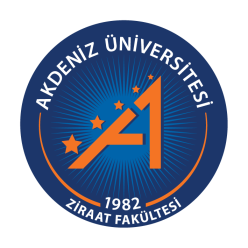 	…./…./201…T.C.AKDENİZ ÜNİVERSİTESİZİRAAT FAKÜLTESİ…………………………………………Bölüm Başkanlığına,Aşağıda kodu ve adı yazılı seçmeli dersten başarısız oldum. Bu dersin yerine aşağıda belirttiğim dersi almak istiyorum.Bilgilerinizi ve gereğini arz ederim.	İmza	Adı-SoyadıÖğrencinin Öğrencinin Daha Önceki Dönem Aldığı ve Başarısız olduğu  Seçmeli DerslerDaha Önceki Dönem Aldığı ve Başarısız olduğu  Seçmeli DerslerBu Dönem Almak İstediği Seçmeli DerslerBu Dönem Almak İstediği Seçmeli DerslerNumarasıAdı SoyadıKoduAdıKoduAdı